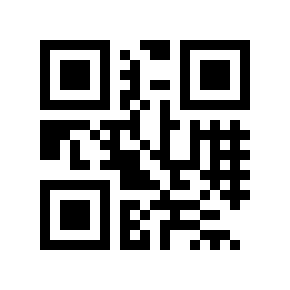 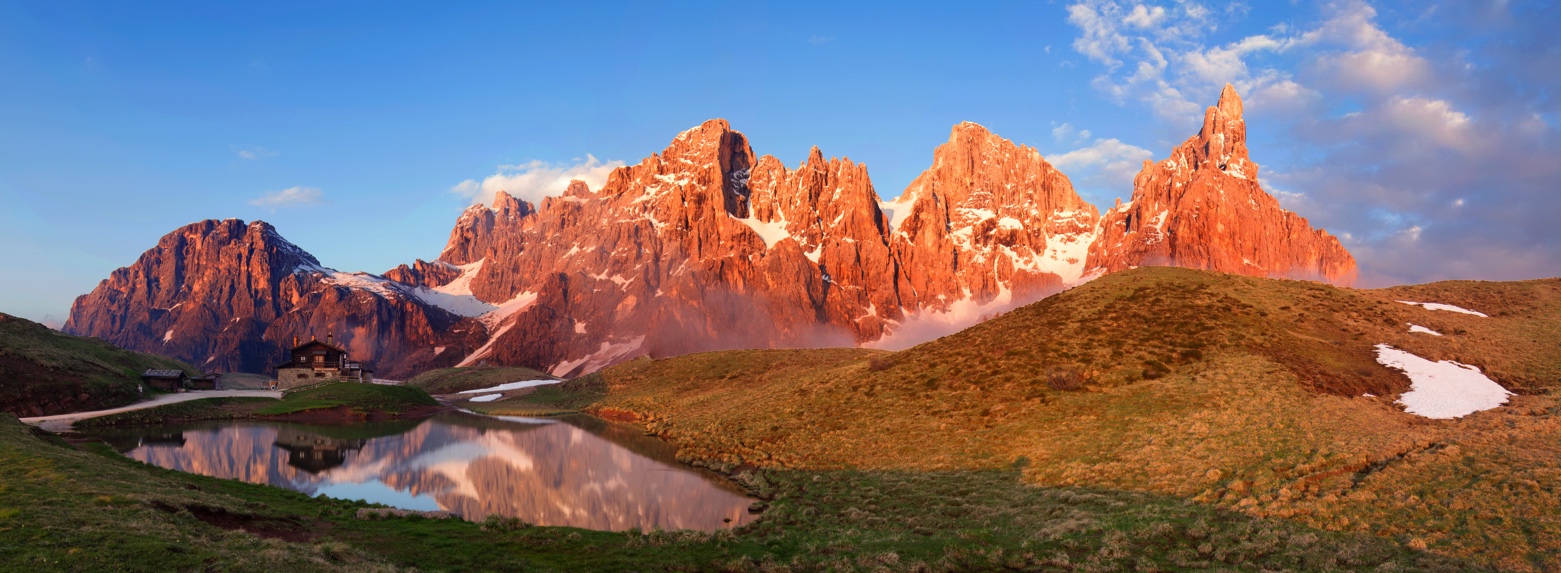 IEEE SPS ITALY CHAPTER MEETINGRegistration formPlease fill-in and return to s3p-2016@unitn.it For additional information www.s3p-2016.itParticipant’s detailsLast name:	_____________________________________________First name: 	_____________________________________________Affiliation: 	__________________________________Participant’s contact informationEmail address: 	______________________________________________Phone number: 	______________________________________________Registration and social event booking information (please check the box)Registration only (30 Eu/pax) 		Registration and Social Event (70 Eu/pax) 		_______________			_______________		Date					Signature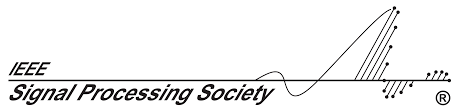 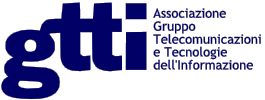 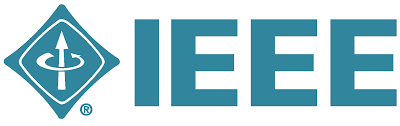 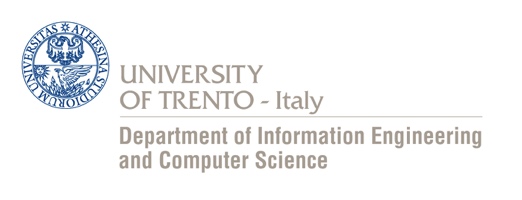 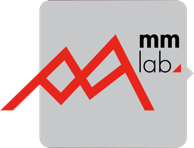 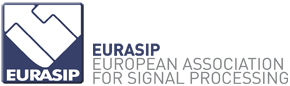 